Tisztelt Közgyűlés!A Polgári Törvénykönyvről szóló 2013. évi V. törvény 3:130 §-a alapján a vármegyei önkormányzatnak, mint a Hajdú-Bihar Vármegyei Fejlesztési Ügynökség Nonprofit Kft. (Ügynökség) legfőbb szervének szükséges döntenie a társaság állandó könyvvizsgálójának személyéről. A könyvvizsgálóval a megbízási szerződést - a legfőbb szerv által meghatározott feltételekkel és díjazás mellett - az ügyvezetés a választást követő kilencven napon belül köti meg. Ha a szerződés megkötésére e határidőn belül nem kerül sor, a legfőbb szerv köteles új könyvvizsgálót választani. A könyvvizsgáló feladata, hogy a könyvvizsgálatot szabályszerűen elvégezze, és ennek alapján független könyvvizsgálói jelentésben foglaljon állást arról, hogy a gazdasági társaság beszámolója megfelel-e a jogszabályoknak és megbízható, valós képet ad-e a társaság vagyoni, pénzügyi és jövedelmi helyzetéről, működésének gazdasági eredményeiről.A közgyűlés 30/2020. (VI. 26.) határozata alapján az Ügynökség tekintetében az állandó könyvvizsgálói feladatokat a 2020-2022. üzleti évekre a MILE-AUDIT Könyvvizsgáló és Pénzügyi Tanácsadó Kft. látta el, amelynek a szerződése 2023. május 31. napján lejár és a jövőre nézve nem kíván ajánlatot tenni az Ügynökség könyvvizsgálatának ellátására.Az ügyvezető által megkeresett, könyvvizsgálattal foglalkozó társaságok közül a legkedvezőbb ajánlatot a Big-Audit Könyvvizsgáló, Könyvelő és Üzleti Tanácsadó Kft. (székhely: 4026 Debrecen, Garai utca 4. fszt. 1., cégjegyzékszám: 09-09-002613 adószám: 11150776-2-09) adta, mely ajánlat szerint az állandó könyvvizsgálói feladatokat 2023-2024. december 31-i napjával végződő üzleti évekre vonatkozóan, 2023. június 1. napjától – 2025. május 31. napjáig tartó határozott időtartamra nettó 700.000.-Ft + ÁFA/év megbízási díj ellenében látná el. A köztulajdonban álló gazdasági társaságok takarékosabb működéséről szóló 2009. évi CXXII. törvény 4. § (1c) bekezdése értelmében a könyvvizsgáló személyére az ügyvezetés a felügyelőbizottság egyetértésével tesz javaslatot a társaság legfőbb szervének. Az Ügynökség felügyelő bizottsága jelen előterjesztés kiküldését követően ülésezik, véleménye a közgyűlés ülésén kerül ismertetésre.A könyvvizsgálóval megkötésre kerülő megbízási szerződés tervezetét az előterjesztés melléklete tartalmazza.Tekintettel arra, hogy a társaság alapító okiratában a könyvvizsgálóra, valamint megbízatása időtartamára vonatkozó rendelkezések szabályozva vannak, így ezen dokumentumban is szükséges a fenti módosítások átvezetése.Fentiekre tekintettel, kérem a közgyűlést a könyvvizsgáló megválasztásáról szóló I. határozati javaslat, valamint a könyvvizsgáló megválasztásával összefüggésben az alapító okirat módosításról szóló II. határozati javaslat elfogadására.I. HATÁROZATI JAVASLATHajdú-Bihar Vármegye Önkormányzatának Közgyűlése a Polgári Törvénykönyvről szóló 
2013. évi V. törvény 3:109. § (4) bekezdése, 3:130. §-a alapján 1./ a Big-Audit Könyvvizsgáló, Könyvelő és Üzleti Tanácsadó Korlátolt Felelősségű Társaságot (székhely: 4026 Debrecen, Garai utca 4. fszt. 1., cégjegyzékszám: 09-09-002613, adószám: 11150776-2-09) választja meg az állandó könyvvizsgálói feladatok ellátására a HBMFÜ Hajdú-Bihar Vármegyei Fejlesztési Ügynökség Nonprofit Korlátolt Felelősségű Társaság tekintetében a 2023-2024. december 31-i nappal végződő üzleti évekre, az azokról készített egyszerűsített éves beszámolókat elfogadó közgyűlés időpontjáig, de legkésőbb 2025. május 31. napjáig szóló határozott időtartamra.2./ A közgyűlés a Big-Audit Kft. megbízási díját az 1./ pontban meghatározott feladatok ellátásáért nettó 700.000.-Ft + ÁFA/év összegben határozza meg, a megbízás teljes időtartamára.3./ A közgyűlés felkéri elnökét, hogy határozatáról a HBMFÜ Hajdú-Bihar Vármegyei Fejlesztési Ügynökség Nonprofit Korlátolt Felelősségű Társaság ügyvezetőjét tájékoztassa.4./ A közgyűlés felhatalmazza a HBMFÜ Hajdú-Bihar Vármegyei Fejlesztési Ügynökség Nonprofit Korlátolt Felelősségű Társaság ügyvezetőjét a Big-Audit Könyvvizsgáló, Könyvelő és Üzleti Tanácsadó Korlátolt Felelősségű Társasággal kötendő állandó könyvvizsgálói feladatok ellátásáról szóló megbízási szerződés aláírására. Végrehajtásért felelős: 	Pajna Zoltán, a vármegyei közgyűlés elnökeKorbeák György, a HBMFÜ Nonprofit Kft. ügyvezetője Határidő: 			2023. május 31. II. HATÁROZATI JAVASLATHajdú-Bihar Vármegye Önkormányzatának Közgyűlése a Polgári Törvénykönyvről szóló 
2013. évi V. törvény 3:109. § (2) és (4) bekezdéseiben meghatározott hatáskörében eljárva, mint a HBMFÜ Hajdú-Bihar Vármegyei Fejlesztési Ügynökség Nonprofit Korlátolt Felelősségű Társaság alapítója 1./a társaság alapító okiratának módosítását a következők szerint fogadja el:ALAPÍTÓ OKIRAT MÓDOSÍTÁSA HBMFÜ Hajdú-Bihar Vármegyei Fejlesztési Ügynökség Nonprofit Korlátolt Felelősségű Társaság (Cg. 09-09-017102) alapítója a Polgári Törvénykönyvről szóló 2013. évi V. törvény 
3:109. § (4) bekezdésében foglaltakra figyelemmel, Hajdú-Bihar Vármegye Önkormányzata Közgyűlésének a Hajdú-Bihar Vármegyei Fejlesztési Ügynökség Nonprofit Kft. alapító okiratának módosításáról szóló /2023. (V. 26.) határozata alapján a HBMFÜ Hajdú-Bihar Vármegyei Fejlesztési Ügynökség Nonprofit Korlátolt Felelősségű Társaság alapító okiratát, 2023. május 26. napjától a következők szerint módosítja:1./a társaság alapító okiratának módosítását a következők szerint fogadja el:Az alapító okirat 8. pontja d.) bekezdésének a könyvvizsgálóra, valamint megbízatása időtartamára vonatkozó rendelkezése az alábbiak szerint módosul:„d./ A könyvvizsgálóBig-Audit Könyvvizsgáló, Könyvelő és Üzleti Tanácsadó Kft.4026 Debrecen, Garai utca 4. fszt. 1. Cégjegyzékszáma: 09-09-002613Kamarai engedély száma: 001763A könyvvizsgálatért felelős személy:Név: 					Nagy CsabaAnyja neve: 				Végvári ErzsébetCíme: 					4225 Debrecen, Északi sor 63.Kamarai regisztrációs száma: 	004862A társaság könyvvizsgálójának megbízása a 2023-2024. december 31-i nappal végződő üzleti évekre, az azokról készített egyszerűsített éves beszámolókat elfogadó közgyűlés időpontjáig, de legkésőbb 2025. május 31. napjáig szóló határozott időtartamra szól.”Az alapító okirat jelen módosítással nem érintett részei változatlanul hatályban maradnak.Jelen okiratban foglalt módosításokat az Alapító új egységes szerkezetű alapító okiratban is elfogadja.Debrecen, 2023. május 26.						__________________________							       Pajna Zoltán 							                      Hajdú-Bihar Vármegyei Közgyűlés Elnöke						          Alapító képviseletébenKészítettem és ellenjegyzem:Debrecen, 2023. május 26. napján                                                                                   Dr. Balogh Ádám                                                                                          ügyvédKASZ:36056916”2./ A közgyűlés felkéri elnökét a módosító okirat, az egységes szerkezetű alapító okirat, valamint a cégeljáráshoz szükséges dokumentumok aláírására, a szükséges intézkedések megtételére.3./ A közgyűlés felkéri a HBMFÜ Nonprofit Kft. ügyvezetőjét, hogy intézkedjen a változás cégjegyzékbe történő bejegyzéséről. Végrehajtásért felelős: 	Pajna Zoltán, a vármegyei közgyűlés elnöke				Korbeák György, a HBMFÜ Nonprofit Kft. ügyvezetője Határidő: 	2023. június 26.A határozati javaslatok elfogadása minősített többséget igényel.Debrecen, 2023. május 19.                                                                                                                  Pajna Zoltán                                                                                                                       elnökAz előterjesztés a törvényességi követelményeknek megfelel:Dr. Dobi Csaba      jegyző 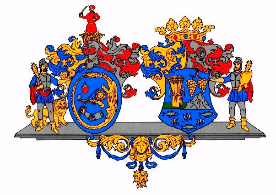 Hajdú-Bihar Vármegye ÖnkormányzatánakKözgyűléseKÖZGYŰLÉSI ELŐTERJESZTÉS7.Előterjesztő:Pajna Zoltán, a Közgyűlés elnökeTárgy:A Hajdú-Bihar Vármegyei Fejlesztési Ügynökség Nonprofit Kft. könyvvizsgálójának megválasztásaKészítette:Kraszitsné dr. Czár EszterMellékletek:Könyvvizsgálatra vonatkozó megbízási szerződés tervezet(Előterjesztés 1. melléklete)Elfogadó nyilatkozat(Előterjesztés 2. melléklete)Véleményező bizottság:Pénzügyi Bizottság